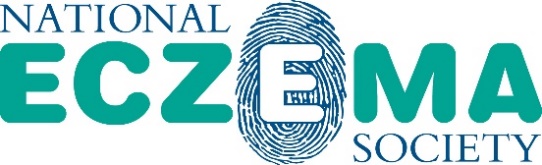 Trustee Application Form The closing date for applications is: 30 September 2021 Please complete this form, to help us assess your suitability for the role of Trustee with National Eczema Society (NES).The deadline for applications is 30 September 2021 and new Trustees would be expected to join the Board in December 2021.Please complete this application form and send to Andrew Proctor, Chief Executive of National Eczema Society at: aproctor@eczema.org Let us know if you require this information in an alternative format or need adjustments to the application process in order to participate.As part of our commitment to equity, diversity and inclusion, we want to strengthen the Board to better reflect the diversity of the people and communities we serve. We actively encourage people to apply who will bring different backgrounds, perspectives and lived experience, as well as a range of skills. Part 1Your name and contact detailsPart 2Your biographyPlease list below relevant employment and/or voluntary activity (as an alternative to filling in this biography section, you can attach a CV if you prefer).Please let us know anything else about your background, skills and experience to help us assess your suitability for the role. 
How will you use your knowledge, skills and experience to support the work of the board?NES requires Trustees with a range of professional skills and experience to inform and guide the work of the Board. These are set out in the Trustee Role Description. This year we wish to appoint several new Trustees to help refresh and build the collective skills of our Board. Please tell us why you feel you are a suitable candidate for the role of NES Trustee. Draw on your knowledge, skills and experience, taking into consideration the criteria set out in the Trustee Role Description. Use no more than 800 words. If appointed, how would you help ensure the Board was effective and what would you prioritise?Please set out in no more than 200 words what you would like to prioritise. 4.	Confirmation of eligibilityPlease mark an ‘X’ in the box next to each statement to confirm your eligibility to become an NES Trustee.Contact details of two refereesPlease provide contact details for two character referees. These do not need to be former employers, but must be people who know you well enough to confirm the accuracy of your application. Please note: Referees must be contactable and able to provide a reference for you before 1 December 2021Referee 1:Referee 2:Next stepsSubmit your application Please complete application form and send to Andrew Proctor, Chief Executive of National Eczema Society at: aproctor@eczema.org Application deadline30 September 2021 Selection process Trustee applications will be assessed by our Appointments Sub-Committee and successful applicants will be expected to join the Board in December 2021. Data confidentialityThe information you provide in this form will be treated as confidential and will be processed in accordance with the NES privacy policy. Part 3Diversity MonitoringThe National Eczema Society is committed to taking action to promote equality and to value diversity. We would therefore appreciate you completing this optional diversity monitoring form. Please select the relevant boxes by marking with an ‘X’Please select the relevant boxes by marking with an ‘X’Please select the relevant boxes by marking with an ‘X’Please select the relevant boxes by marking with an ‘X’NameAddressEmail addressLandline number (optional) Mobile phone numberOrganisation nameDatesPositionStatementxI am over the age of 18I have not been convicted of any of the following, or the conviction is spent (any unspent convictions for any of the offences must be declared):deception or dishonesty;specified terrorism offences;a specified money laundering offence (within the meaning of section 415 of the Proceeds of Crime Act 2002 4);specified bribery offences (under sections 1,2,6 or 7 of the Bribery Act 2010 5);the offence of contravening a Charity Commission Order or Direction (under section 77 of the Charities Act 2011); offences of misconduct in public office, perjury, or perverting the course of justice;contempt of court;aiding, attempting or abetting the above offencesI am not an undischarged bankrupt; nor subject to an order made under section 429(2) of the Insolvency Act 1986; nor do I have an individual voluntary arrangement (IVA) to pay off debts with creditorsI have not previously been removed from trusteeship of a charity by a Court or the Charity Commission for misconduct or mismanagementI am not under a disqualification order under the Company Director's Disqualification Act 1986, or any similar applicable legislationI am not disqualified by a s72 order of the Charities Act from acting as a charity trusteeI am not on the sex offenders registerI am not a designated person under specific antiterrorist legislationNameOrganisation (if relevant)	Position in organisation (if relevant)AddressEmail addressMobile phone numberNameOrganisation (if relevant)	Position in organisation (if relevant)AddressEmail addressMobile phone numberETHNIC GROUPPlease choose one
section from A to F. Type an ‘x’ in the box
in the right-hand column next to the description to indicate your culture and backgroundA. WhiteWhitePlease choose one
section from A to F. Type an ‘x’ in the box
in the right-hand column next to the description to indicate your culture and backgroundA. WhiteOther White backgroundplease state: Please choose one
section from A to F. Type an ‘x’ in the box
in the right-hand column next to the description to indicate your culture and backgroundB. MixedWhite and Black CaribbeanPlease choose one
section from A to F. Type an ‘x’ in the box
in the right-hand column next to the description to indicate your culture and backgroundB. MixedWhite and Black AfricanPlease choose one
section from A to F. Type an ‘x’ in the box
in the right-hand column next to the description to indicate your culture and backgroundB. MixedWhite and AsianPlease choose one
section from A to F. Type an ‘x’ in the box
in the right-hand column next to the description to indicate your culture and backgroundB. MixedOther mixed backgroundplease state:Please choose one
section from A to F. Type an ‘x’ in the box
in the right-hand column next to the description to indicate your culture and backgroundC. Asian IndianPlease choose one
section from A to F. Type an ‘x’ in the box
in the right-hand column next to the description to indicate your culture and backgroundC. Asian PakistaniPlease choose one
section from A to F. Type an ‘x’ in the box
in the right-hand column next to the description to indicate your culture and backgroundC. Asian BangladeshiPlease choose one
section from A to F. Type an ‘x’ in the box
in the right-hand column next to the description to indicate your culture and backgroundC. Asian Other Asian background please state: Please choose one
section from A to F. Type an ‘x’ in the box
in the right-hand column next to the description to indicate your culture and backgroundD. Black CaribbeanPlease choose one
section from A to F. Type an ‘x’ in the box
in the right-hand column next to the description to indicate your culture and backgroundD. Black AfricanPlease choose one
section from A to F. Type an ‘x’ in the box
in the right-hand column next to the description to indicate your culture and backgroundD. Black Other black backgroundplease state: Please choose one
section from A to F. Type an ‘x’ in the box
in the right-hand column next to the description to indicate your culture and backgroundE. Chinese or another ethnic groupChinesePlease choose one
section from A to F. Type an ‘x’ in the box
in the right-hand column next to the description to indicate your culture and backgroundE. Chinese or another ethnic groupOtherplease state:Please choose one
section from A to F. Type an ‘x’ in the box
in the right-hand column next to the description to indicate your culture and backgroundF. Prefer to self-describePlease state:Please state:NATIONALITYPlease state:SEXUAL ORIENTATIONBisexualSEXUAL ORIENTATIONHeterosexualSEXUAL ORIENTATIONhomosexualSEXUAL ORIENTATIONOtherSEXUAL ORIENTATIONPrefer not to sayRELIGION/BELIEFChristianRELIGION/BELIEFJewishRELIGION/BELIEFMuslimRELIGION/BELIEFHinduRELIGION/BELIEFSikhRELIGION/BELIEFBuddhistRELIGION/BELIEFNo religionRELIGION/BELIEFPrefer not to sayRELIGION/BELIEFPrefer to self-describeplease state:GENDERFemaleGENDERMaleGENDERNon-binaryGENDERPrefer not to say GENDERPrefer to self-describeplease state:I CONSIDER MYSELFTO HAVE A DISABILITYYesI CONSIDER MYSELFTO HAVE A DISABILITYNoI CONSIDER MYSELFTO HAVE A DISABILITYIf yes, would you like to tell us more? If yes, would you like to tell us more? 